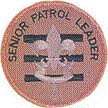 Troop 370Senior Patrol LeaderJob Description:
The Senior Patrol Leader is elected by the Scouts to represent them as the top junior leader in the troop. The Senior Patrol Leader is the top leader of the troop. He is responsible for the troop’s overall operation.

Reports to: Scoutmaster

Senior Patrol Leader’s duties:Runs all the troop meetings, events, activities and the annual program planning conference. Runs the patrol leader's council meetings. Appoints other troop leaders with the advice and counsel of the Scoutmaster. Assign duties and responsibilities to troop leaders. Responsible for annual program planning conference.Assists the Scoutmaster with troop leader training. Attends and presides over Eagle Courts of Honor.Sets a good example. Enthusiastically wears the Scout uniform correctly.Lives by the Scout Oath and Law. Demonstrates through words and actions, scout spirit.Performance Expectations Expected to give this job your best effort. Assist in leading troop leader training.Lead/attend at least 70% of troop meetings (attendance measured by presence at start through end of meeting).Lead/attend at least 60% of troop outings, events and activities.Lead/attend at least 75% of PLC meetings.Conduct assigned activities, responsibilities and duties.Receive a positive overall evaluation from the Scoutmaster.Scout's Agreement – GeneralI have read the job description for this position. I understand the responsibilities and expectations and will carry them out to the best of my ability._____________________________________________ ___________________(signature)                                                (date)Parent's Support AgreementI agree with the commitment my son is making. I promise to support him in attending training, troop meetings, and troop activities as well as with encouragement at home. I realize that once selected his presence is necessary for the smooth functioning of the troop._______________________________________ ___________________(signature)                                                (date)